Чиряева, д. 30, г. Вилюйск, 678200, тел.: 8(41132) 42-9-96;  факс: 8(41132)43-6-80e-mail: vpc_vilyuisk@mail.ru, http://vilcollege.ru/Руководителям ОУ.Уважаемый руководитель! Просим направить заявки на подготовку педагогов образования по специальностям колледжа на 2019-2020 учебный год в срок до 21 октября 2017г. по прилагаемой Ф-1,2,3. В 2019-20 уч.г. планируется набор на открытие 10 специальностей.По требованием ФГОС СПО +3 образовательному учреждению дается возможность на реализацию специальностей в случае достаточного количества заявок от работодателей. Надеемся на плодотворное сотрудничество. Отдел по профориентационной работе и приемной комиссии Вилюйского педагогического колледжа.                  Директор ВПК:                                       С. ИвановИсп. Степанов А.С. тел. 89142934715Министерство 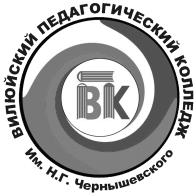 образования и науки Республики Саха (Якутия)Государственное бюджетное профессиональное образовательное учреждение Республики Саха (Якутия) «Вилюйский педагогический колледж имени Н.Г. Чернышевского»Саха Өрөспүүбүлүкэтин
үөрэххэ уонна наукаҕаМинистиэристибэтэСаха өрөспүүбүлүкэтингосударственнай бюджетнай профессиональнайүөрэхтээһин тэрилтэтэ«Н.Г.Чернышевскай аатынан Бүлүүтээҕи педагогическай колледж»